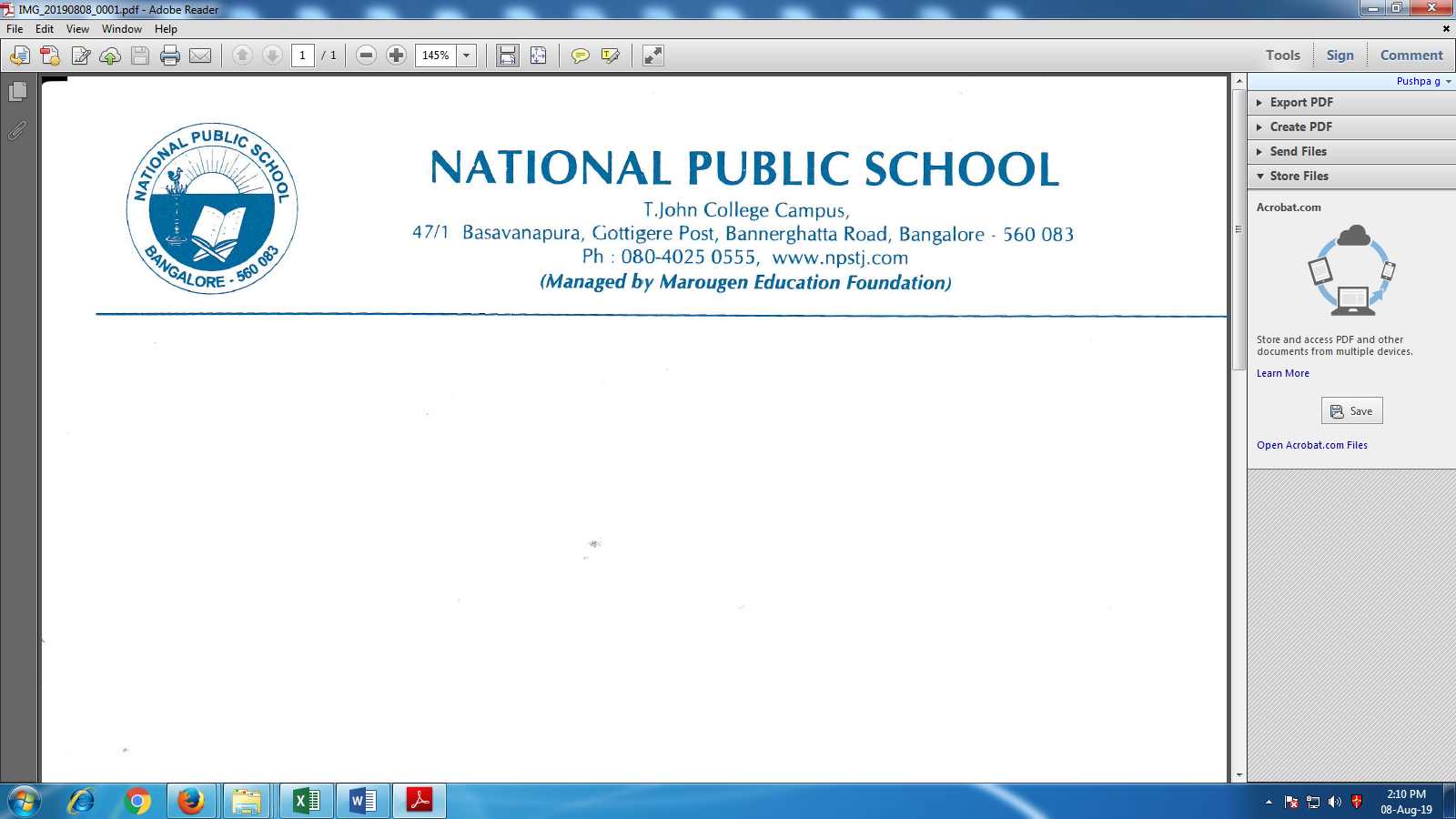 CIRCULARS/NPS/ACAD/2022-23/P 10AY 2022-2023Term I MR II –Time tableGrade- I to VDear Parent,Kindly note the Time Table for Term I MR II for Grade I-V.Monthly Review- II written tests will be conducted in all subjects for 25 marks.Time:    8:50AM-10:00AMRegards,PrincipalNPS, GottigereDate/ DayIIIIIIIVV25/07/22 Monday KannadaEVSMathS.STHindi26/07/22 Tuesday EVSMathScienceEnglishKannada27/07/22 Wednesday EnglishKannadaEnglishScienceMath28/07/22 Thursday HindiHindiS.STMathScience29/07/22 Friday MathEnglishHindiKannadaS.ST01/08/22 
MondayKannadaHindiEnglish